МІНІСТЕРСТВО ОСВІТИ І НАУКИ УКРАЇНИОДЕСЬКИЙ НАЦІОНАЛЬНИЙ УНІВЕРСИТЕТ імені І. І. МЕЧНИКОВААНОТАЦІЯ КУРСУМета курсу полягає у ознайомлені здобувачів вищої освіти другого рівня з сучасними тенденціями у граматичній думці з напрямками досліджень у цієї галузі та ознайомити з новітніми досягненнями у цієї науки. Вибірковий курс є доповненням фундаментального курсу з теоретичної граматики німецької мови.Завдання сформувати у здобувачів вищої освіти другого рівня теоретичні знання про базові концепції найбільш важливих напрямів німецької граматичної школи у діахронічному та синхронічному аспектах та визначити основні орієнтири дослідження мовних та мовленнєвих явищ на сучасному етапі розвитку лінгвістики.Очікувані результати навчання. У результаті вивчення навчальної дисципліни здобувач вищої освіти повинензнати: основні течії, напрямки і тенденції теоретичної граматики сучасної німецької	мови, 	розмежування мови та мовлення; основні граматичні одиниці; класифікацію частин мови; теорію речення; типи речень; прагматичні аспекти речення.    вміти: застосовувати отримані теоретичні знання для практичного вивчення граматики німецької мови;вміти узагальнювати інформацію з різних теоретичних та практичних джерел з граматики німецької мови, надаючи при цьому наукове пояснення й обґрунтування;використовувати знання з теоретичної граматики для подальших науково-теоретичних досліджень.Зміст навчальної дисципліниЗмістовий модуль 1. Grammatik als theoretische Disziplin. Typen von Grammatiken. Definition des GegenstandsbereichsТема 1. Verhältnis Syntax / Grammatik. Satzbegriff. Satzdefinitionen. Typen von Syntax. Unterscheidung Äußerung / Satz. Syntaktische Grundrelationen Змістовий модуль 2. Moderne grammatische StrömungenТема 2. Historische Grammatik. Theoretisches Konzept. Darstellungsweise. Satzstruktur. Diachrone SyntaxТема 3. Funktionale Grammatik. Theoretisches Konzept. Syntaktische Grundkategorien. Syntaktische Grundbeziehungen. Bauformen der Satzteile. Satzbaupläne. Aspekte des Satzes. Wortstellung. Leistung der funktionalen GrammatikТема 4. Empirische Grammatik. Theoretisches Konzept. Operationen. Topologie des einfachen Satzes. Leistung der operationalen SatzgliedanalyseТема 5. Dependenzgrammatik. Theoretisches Konzept. Grundbegriffe. Valenztheorie. Valenzstruktur und SatzbaupläneТема 6. Strukturalistische Grammatik. Theoretisches Konzept. Konstituentenanalyse (IC- Analyse). Darstellungsformen. Diskontinuierliche Elemente. Etikettierte Bäume. Konstituentenklassen. Leistung der strukturalistischen GrammatikТема 7. Generative Grammatik. Theoretisches Konzept. Generative Phrasenstrukturgrammatik (PSG). Darstellungsformen. Hauptkonstituenten des Satzes. Subkategorisierung. Lexikonregeln. Potenz der Grammatik. Leistung der PSGТема 8. Transformationelle Syntax. Transformationsbegriffe. Transformationen im „Syntactic- Structures“-Modell bei Chomsky. Tiefenstruktur/OberflächenstrukturТема 9. Inhaltssyntax. Traditionelle Satzsemantik. Generative Semantik. Weitere inhaltssyntaktische ModelleТема 10. Textlinguistischer Aspekt. Pragmalinguistischer AspektМетоди навчанняЗмістовий модуль 1Словесні: розповідь та пояснення.Наочні: ілюстрація (у тому числі мультимедійні презентації).Практичні: комплексна методика з використанням наступних методів: комунікативний метод, лексичний підхід, контекстний метод, метод PPP (presentation, practice, production), метод проектів, методи з використанням інформаційно-комунікативних технологій.Змістовий модуль 2Словесні: розповідь, пояснення, бесіда.Наочні: ілюстрація (у тому числі мультимедійні презентації).Рекомендована літератураОсновнаПотапова Ж.Є. Theoretische Grammatik : навч. посіб. для студентів 4 курсу ф-ту «Референт-перекладач» з дисципліни «Теоретична граматика» (нім. мова). Нар. укр. акад., [каф. герм. та роман. філол. ; упоряд. Ж. Є. Потапова]. Харків : Вид-во НУА, 2017. 68 с.Eckardt R. Sprache und Kontext : eine Einführung in die Pragmatik. Berlin; Boston : De Gruyter, 2021. 350 S. Hentschel E. Handbuch der deutschen Grammatik. Berlin; Boston : De Gruyter, 2021. 505 S.Krieg-Holz U, Bülow L. Linguistische Stil- und Textanalyse. Eine Einführung (Narr Studienbücher). Tübingen: Narr/Francke/Attempto, 2016. 295 S.Philippi J. Einführung in die generative Grammatik. Göttingen : Vadenhoeck & Ruprecht, 2008. 361 S.Salfner F. Semantik und Diskursstruktur . die „mäßig“ -Adverbiale im Deutschen. Tübingen : Staufenberg Verlag, 2018. 316 S.Wöllstein A. Grammatiktheorie und Empirie in der grammatischen Linguistik / Angelika Wöllstein, Peter Gallmann, Mechthild Habermann. Berlin; Boston : De Gruyter, 2020. 622 S.ДодатковаAnleitung zum wissenschaftlichen Arbeiten in der germanistischen LinguistikURL: https://www.tu-braunschweig.de/fileadmin/Redaktionsgruppen/Institute_Fakultaet_6/Germanistik/awa.pdfBusch A. Germanistische Linguistik : Eine Einführung. Tübingen : Narr Franke Attempto, 2021. 276 S. Duden. Die Grammatik. Mannheim, Berlin : Dudenverlag, 2022. 948 S.Sprache und Linguistik. URL:https://www.spektrum.de/thema/sprache-und-linguistik/832281Zeitschrift für germanische Linguistik. URL : https://www.degruyter.com/journal/key/zfgl/html?lang=de#latestIssue  Zeitschrift für Naturwissenschaft und Linguistik. URL :https://www.springer.com/journal/41244/ Електронні інформаційні ресурсиНаукова бібліотека ОНУ:загальний електронний каталог НБ ОНУURL : http://lib.onu.edu.ua/elektronnyj-katalog/   навчальні та методичні матеріали. Факультет романо-германської філології URL : http://lib.onu.edu.ua/rgf/ ОцінюванняОчна формаЗмістовий модуль 1. Grammatik als theoretische Disziplin. Typen von Grammatiken. Definition des Gegenstandsbereichs.Поточний контроль: оцінювання усних відповідей під час практичних занять, усних доповідей, PowerPoint презентацій, індивідуальних завдань. Змістовий модуль 2. Moderne grammatische Strömungen.Поточний контроль: оцінювання усних відповідей під час практичних занять, усних доповідей, PowerPoint презентацій. Заочна формаЗмістовий модуль 1. Grammatik als theoretische Disziplin. Typen von Grammatiken. Definition des Gegenstandsbereichs Поточний контроль: оцінювання PowerPoint презентації, індивідуальних завдань, реферату. Змістовий модуль 2. Moderne grammatische Strömungen.Поточний контроль: оцінювання PowerPoint презентацій, рефератів, оцінювання усних відповідей.У ході поточного контролю студент може отримати максимальну оцінку (100 балів) за кожну тему змістового модуля. Загальна оцінка з навчальної дисципліни – це є середнє арифметичне суми балів за поточний контроль. Здобувач вищої освіти одержує підсумкову оцінку, якщо за результатами поточного контролю він набрав за кожну тему 60 і більше балів.Якщо за результатами поточного контролю студент набрав менше 60 балів, або якщо він набрав 60 і більше балів, проте хоче поліпшити свій підсумковий результат, він повинен виконати залікове завдання (див. Перелік питань для поточного контролю) і з урахуванням його результатів одержати відповідну кількість залікових балів із дисципліни.ПОЛІТИКА КУРСУ(«правила гри»)Відвідування занять. Регуляція пропусків	Відвідування занять є обов’язковим. В окремих випадках навчання може відбуватись он-лайн з використанням дистанційних технологій. Відпрацювання пропущених занять має бути регулярним за домовленістю з викладачем у години консультацій. Порядок та умови навчання регламентуються «Положенням про організацію освітнього процесу в ОНУ імені І.І. Мечникова» (poloz-org-osvit-process_2022.pdf).Дедлайни та перескладання	Слід дотримуватися запропонованих у розкладі термінів складання сесії; перескладання відбувається відповідно до «Положення про організацію і проведення контролю результатів навчання здобувачів вищої освіти ОНУ імені І.І. Мечникова (2020 р.) (http://onu.edu.ua/pub/bank/userfiles/files /documents/polozennya/poloz-org-kontrol_2022.pdf)Комунікація	Всі робочі оголошення надсилаються на чат академгрупи у Skype. Студенти мають регулярно перевіряти повідомлення і вчасно на них реагувати.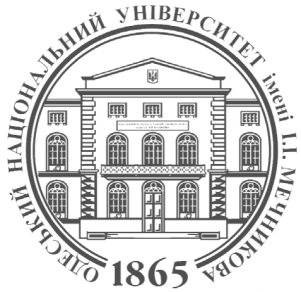 ФАКУЛЬТЕТ РОМАНО-ГЕРМАНСЬКОЇ ФІЛОЛОГІЇКАФЕДРА НІМЕЦЬКОЇ ФІЛОЛОГІЇСилабус навчальної дисципліниСУЧАСНІ ГРАМАТИЧНІ ТЕЧІЇ Рівень вищої освіти:другий (магістерський)Галузь знань:03    Гуманітарні наукиСпеціальність:035 Філологія Спеціалізація:035.043 Германські мови та літератури (переклад включно), перша – німецькаОсвітньо-професійна програма:Германські мови та літератури (переклад включно), перша – німецькаСеместр, рік навчання:2семестр, 1 рікСтатус дисципліниВибірковаОбсяг:3 кредити ЄКТС, 90 годин, з яких: лекції – 16 годин, практичні заняття – 14 годин, самостійна робота – 60 годин Мова викладання:Німецька, українськаДень, час, місце:Відповідно до  розкладуВикладачі:Олександр Миколайович ЧУМАКОВ, к. філол. н., доцент кафедри німецької філологіїКонтактна інформація:tschumakoff@gmail.com  Робоче місце:Французький бульвар, 24/26, кафедра німецької філології (ауд. 154)Консультації:Онлайн-консультації:  за графіком онлайн Skypehttps://join.skype.com/invite/ohFOTS0CHg4YПоточний контроль Поточний контроль Поточний контроль Поточний контроль Поточний контроль Поточний контроль Поточний контроль Поточний контроль Поточний контроль Поточний контроль Загальна оцінкаЗмістовий модуль №1Змістовий модуль №2Змістовий модуль №2Змістовий модуль №2Змістовий модуль №2Змістовий модуль №2Змістовий модуль №2Змістовий модуль №2Змістовий модуль №2Змістовий модуль №2Загальна оцінкаТ1Т2Т3Т4Т5Т6Т7Т8Т9Т10100100100100100100100100100100100100